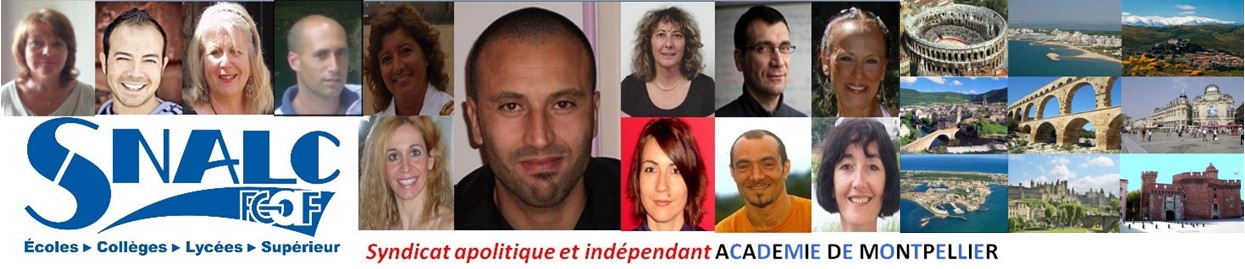 Année 2014Barre d’entréeDiscipline : SCIENCES ET TECHNIQUES MEDICO SOCIALES / L7300DépartementBarèmeAude80Gard1705HéraultXLozère121.2Pyrénées OrientalesXZRBarèmeCarcassonnexNarbonnexAlèsxNîmesxBéziersxMontpellierxMendexPerpignanxPradesx